			Information Policy (please note that any reference to GDPR may be subject to change as the Data Protection Bill progresses)	Policy ReviewIntroduction This policy is to ensure that Grove Road Primary School complies with the requirements of the General Data Protection Regulation, Environmental Information Regulations 2004 (EIR) and Freedom of Information Act 2000 (FOIA), associated guidance and Codes of Practice issued under the legislation. Scope The Information Policy applies to information in all forms including, but not limited to:Hard copy or documents printed or written on paper;Information or data stored electronically, including scanned images;Communications sent by post/courier or using electronic means such as email, fax or electronic file transfer;Information or data stored on or transferred to removable media such as tape, CD, DVD, USB storage device or memory card;Information stored on portable computing devices including mobile phones, tablets, cameras and laptops;Speech, voice recordings and verbal communications, including voicemail;Published web content, for example intranet and internet;Photographs and other digital images.Information Security and security incident reporting will be addressed in separate policies. Data ProtectionPersonal data will be processed in accordance with the requirements of GDPR and in compliance with the data protection principles specified in the legislation. The school has notified the Information Commissioner’s Office that it is a Data Controller and has appointed a Data Protection Officer (DPO). Details of the DPO can be found here: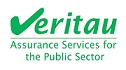 The DPO is a statutory position and will operate in an advisory capacity. Duties will include:Acting as the point of contact for the Information Commissioner’s Office (ICO) and data subjects; Facilitating a periodic review of the corporate information asset register and information governance policies;Assisting with the reporting and investigation of information security breachesProviding advice on all aspects of data protection as required, including information requests, information sharing and Data Protection Impact Assessments; andReporting to governors on the above mattersInformation Asset RegisterThe DPO will advise the school in developing and maintaining an Information Asset Register (IAR). The register will include the following information for each asset:An individual information asset identification number;The owner of that asset;Description and purpose of the asset;Whether there is a privacy notice published for that asset;Format and location of the asset;Which officers (job titles/teams) have routine access to the information;Whether there are any data sharing agreements relating to the information and the name of that agreement,Conditions of data processing;Details of any third parties contracted to process the information;Retention period for the assetThe IAR will be reviewed annually and the Head Teacher will inform the DPO of any significant changes to their information assets as soon as possible.Information Asset OwnersAn Information Asset Owner (IAO) is the individual responsible for an information asset, understands the value of that information and the potential risks associated with it. The school will ensure that IAO’s are appointed based on sufficient seniority and level of responsibility. IAO’s are responsible for the security and maintenance of their information assets. This includes ensuring that other members of staff are using the information safely and responsibly. The role also includes determining the retention period for the asset, and when destroyed, ensuring this is done so securely. TrainingThe school will ensure that appropriate guidance and training is given to the relevant staff, governors and other authorised school users on access to information procedures, records management and data breach procedures. Individuals will also be made aware and given training in relation to information security including using email and the internet. The DPO will be consulted in relation to training where necessary; to ensure training resources and their implementation are effective. The school will ensure that any third-party contractors have adequately trained their staff in information governance by carrying out the appropriate due diligence.  Privacy noticesGrove Road Primary School will provide a privacy notice to data subjects each time it obtains personal information from or about that data subject. Our main privacy notice will be displayed on the school’s website in an easily accessible area. This notice will also be provided in a hard copy to pupils and parents at the start of the year as part of their information pack. A privacy notice for employees will be provided at commencement of their employment with the school. Specific privacy notices will be issued where the data subject requires more information about specific processing (e.g. school trips, projects). Privacy notices will be cleared by the DPO prior to being published or issued. A record of privacy notices shall be kept on the school’s Information Asset Register.Information sharingIn order to efficiently fulfil our duty of education provision it is sometimes necessary for the school to share information with third parties. Routine and regular information sharing arrangements will be documented in our main privacy notice (as above). Any adhoc sharing of information will be done in compliance with our legislative requirements. Data Protection Impact Assessments (DPIAs)The school will conduct a data protection impact assessment for all new projects involving high risk data processing as defined by GDPR. This assessment will consider the privacy risks and implications of new projects as well as providing solutions to the identified risksThe DPO will be consulted at the start of a project and will advise whether a DPIA is required. If it is agreed that a DPIA will be necessary, then the DPO will assist with the completion of the assessment, providing relevant advice. Retention periodsRetention periods will be determined by any legal requirement, best practice or national guidance, and lastly the organisational necessity to retain the information. In addition, IAOs will take into account the Limitation Act 1980, which provides timescales within which action may be taken for breaches of the law, when determining retention periods. Destruction of recordsRetention periods for records are recorded in the school’s IAR. When a record reaches the end of its retention period the IAO will arrange for the records, both electronic and paper to be destroyed securely. Provisions to destroy paper information securely include cross cutting shredders and confidential waste bins. Advice in regard to the secure destruction of electronic media will be sought from relevant IT support. A record should be retained of all files destroyed including, where relevant:File reference number,Description of file,Date of disposal,Method of disposal,Officer who destroyed recordThird party Data ProcessorsAll third-party contractors who process data on behalf of the school must be able to provide assurances that they have adequate data protection controls in place to ensure that the data they process is afforded the appropriate safeguards. Where personal data is being processed, there will be a written contract in place with the necessary data protection clauses contained. Relevant senior leadership may insist that any data processing by a third party, ceases immediately if it believes that that third party has not got adequate data protection safeguards in place. . If any data processing is going to take place outside of the EEA, then the Data Protection Officer must be consulted prior to any contracts being agreed.Access to informationRequests for information under the Freedom of Information Act 2000 and Environmental Information Regulations 2004Requests under this legislation should be made to Deborah PittSchool Business Manager responsible for:Deciding whether the requested information is held;Locating, retrieving or extracting the information;Considering whether any exemption might apply, ad the balance of the public interest test;Preparing the material for disclosure and drafting the response;Seeking any necessary approval for the response; andSending the response to the requester FOIA requests should be made in writing. Please note that we will only consider requests which provide a valid name and address and we will not consider requests which ask us to click on electronic links. EIR requests can be made verbally, however we will endeavour to follow this up in writing with the requestor to ensure accuracy. Each request received will be acknowledged within 5 school days. The Chair of Governors and Head Teacher will jointly consider all requests where a public interest test is applied or where there is any doubt on whether an exemption should be applied. In applying the public interest test they will:Document clearly the benefits of both disclosing or withholding the requested information; andWhere necessary seek guidance from previous case law in deciding where the balance liesConsult the DPO Reasons for disclosing or not disclosing will be reported to the next governing board meeting.We have adopted the Information Commissioner’s model publication scheme for schools and will publish as much information as possible on our website in the interests of transparency and accountability. We will charge for supplying information at our discretion, in line with current regulations. If a charge applies, written notice will be given to the applicant and payment must be received before the information is supplied. We are a NYCC maintained primary school and as such will be following the NYCC charging regime for FOI/EIR. We will adhere to the required FOI/EIR timescales, and requests will be answered within 20 school days.Requests for information under the GDPR- Subject Access RequestsRequests under this legislation should be made to Deborah Pitt (School Business Manager)Any member of staff/governor may receive a request for an individual’s personal information. Whilst GDPR does not require such requests to be made in writing, applicants are encouraged where possible to do so; applicants who require assistance should seek help from the school. Requests will be logged with the school business manager and acknowledged within 5 days. We must be satisfied as to your identity and may have to ask for additional information such as:Valid Photo ID (driver’s licence, passport etc);Proof of Address (Utility bill, council tax letter etc);further information for the school to be satisfied of the applicant’s identity;Only once the school is satisfied of the requestor’s identity and has sufficient information on which to respond to the request will it be considered valid. We will then respond to your request within the statutory timescale of 30 calendar days.The school can apply a discretionary extension of up to 60 calendar days to comply with the request if the requested information would take a considerable amount of time to collate, redact, and prepare for disclosure due to either the complexity or voluminous nature of the records. If we wish to apply an extension we will firstly seek guidance from our DPO, then inform the applicant of the extension within the first 30 days of receiving the request. This extension period will be kept to a minimum and will not be used as a way of managing workloads. In very limited cases we may also refuse a request outright as ‘manifestly unreasonable’ if we would have to spend an unjustified amount of time and resources to comply.Should we think any exemptions are necessary to apply we will seek guidance from our DPO to discuss their application. Requests received from parents asking for information held within the pupil’s Education Record will be dealt with under the Education (Pupil Information) (England) Regulations 2005. Any charges which arise from this request will be applied at our discretion. Data Subject rightsAs well as a right of access to information, data subjects have a series of other rights prescribed by the GDPR including:Right to rectificationRight to erasureRight to restrict processingRights in relation automated decision making and profilingAll requests exercising these rights must be in writing and forwarded to the School Business Manager who will acknowledge the request and respond within 30 calendar days. Advice regarding such requests will be sought from our DPO.A record of decisions made in respect of the request will be retained, recording details of the request, whether any information has been changed, and the reasoning for the decision made. Complaints Complaints in relation to FOI/EIR and Subject Access will be handled through our existing procedures. Any individual who wishes to make a complaint about the way we have handled their personal data should contact the DPO on the address provided. Copyright Grove Road Primary School will take reasonable steps to inform enquirers if any third party might have a copyright or intellectual property interest in information provided in response to their requests. However, it will be the enquirer’s responsibility to ensure that any information provided by the school is not re-used in a way which infringes those interests, whether or not any such warning has been given.Date of Policy Creation:10.5.2018Review Date:May 2020Responsibility:FGBHead teacherMr Christopher ParkhouseMr Christopher ParkhouseSigned:Signed:Date:Chair of GovernorsHelen GoddardHelen GoddardSigned:Signed:Date:Date:Notes:10.5.18New Policy created in preparation for GDPR